Séminaire de sensibilisation sur le 3ème Appel à Candidature lancé par TASDIR+ sous le thème« Opération Coup de Poing pour l’Export »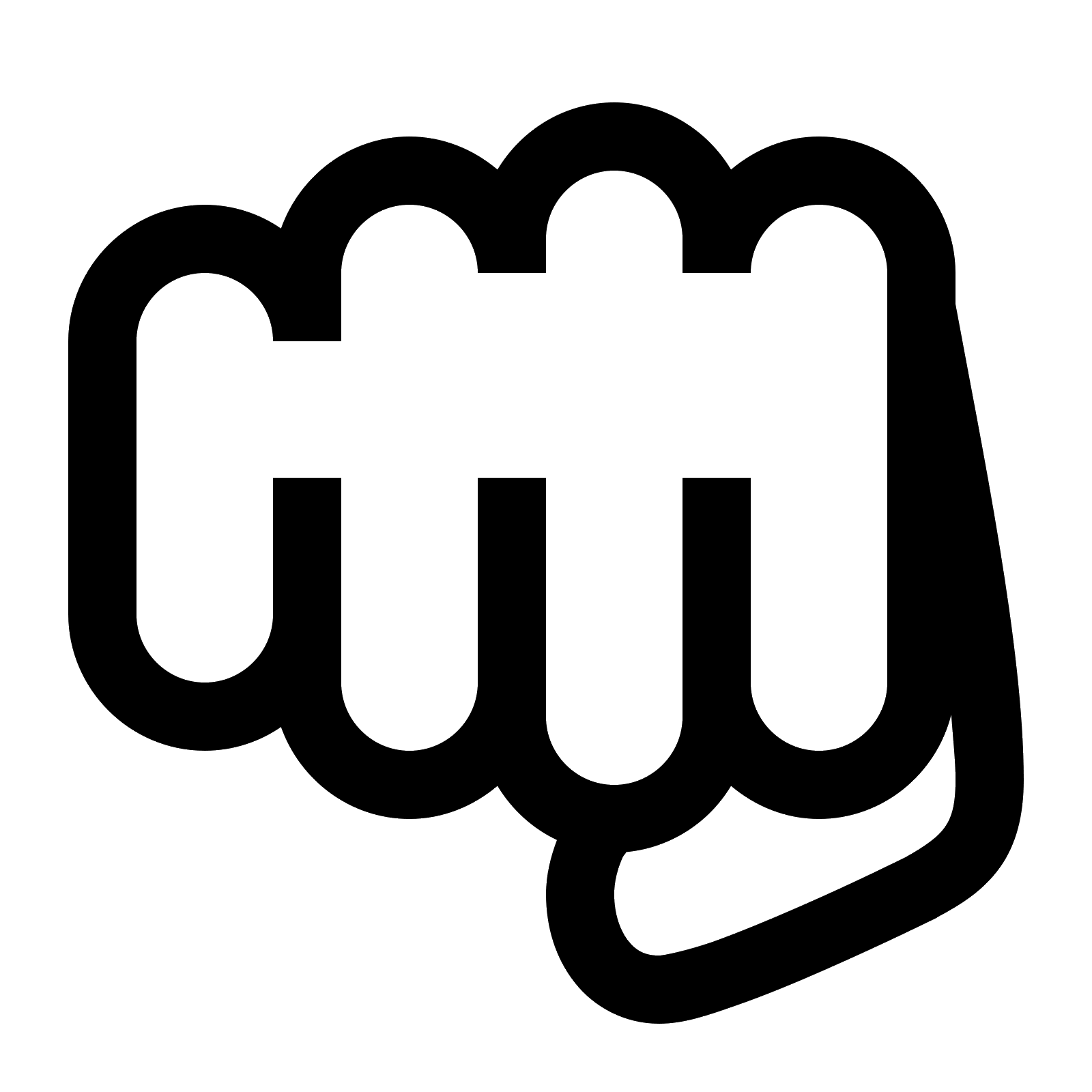 Sfax, Hôtel Les Oliviers, Mardi 10 Juillet 2018 - 08H30 *** 13H00 -  PROGRAMME1ère Séance  08h30-09h00 Accueil & Enregistrement des Participants 09h00-09h05 Mot de Bienvenue du Directeur de la Représentation du CEPEX à Sfax09h05-09h10 Introduction du Président de la C.C.I Sfax09h05-09h10 Introduction du Président l’UTICA (Union Régionale de Sfax)09h10-09h45 Intervention de Mr Riadh BEZZARGA Directeur Coordinateur Présentation du Fonds TASDIR+ et ses Résultats à mi-parcours  Eclairages & informations sur le 3ème Appel à Candidatures lancé sous le Thème « Opération Coup de Poing Pour l’Export » 09h45-10h30 Débat et Questions/Réponses10h30-11h00 Pause-café2ème Séance  11h10-12h30 Workshop avec les Experts de TASDIR+ 12h30 Clôture de la JournéeSéminaire organisé avec la collaboration du l’Union Régionale de l’UTICA à Sfax.  	